2021年“山东—名校人才直通车”网络招聘专场暨暑期实习活动公告山东是沿海经济大省，位居对外开放前沿，历史文化积淀深厚，自然风光秀美，是各类人才创新创业的一片热土。山东省委、省政府大力实施“人才兴鲁”战略，制定出台了一系列政策措施，着力营造良好的人才环境。2021年，山东锚定“七个走在前列”“九个强省突破”，深入推动实施实施新旧动能转换，热忱欢迎各界青年才俊来鲁就业创业。为全面推进山东与重点高校在人才、项目等方面的合作，吸引更多重点高校毕业生来鲁施展才华、建功立业，山东省人力资源社会保障厅决定开展2021年“山东—名校人才直通车”网络专场活动。现就活动有关内容公告如下：一、活动时间网络招聘活动贯穿2021年度，其中，2月至5月重点开展网络招聘专场，面向高校毕业生开展全职引才；5月至8月重点开展名企实习专场，面向在校学生组织开展暑期实习。二、面向对象活动重点面向全国“双一流”高校和全球TOP200高校的博士、硕士、本科学生，鼓励其他高校学生和各类人才积极参加。三、岗位情况网络招聘活动共邀请山东大学、省政府发展研究中心、中科院烟台海岸带所、济钢集团、浪潮集团、潍柴动力股份有限公司、青岛科技大学、省中医院等420多家重点用人单位参与，提供2686个高质量就业岗位，需求20678人。暑期实习活动共邀请山东产业技术研究院、水发集团、潍柴动力股份有限公司、鲁花集团等60余家用人单位参与，共提供327个优质实习岗位，需求3966人。四、参加方式自信息发布之日起，毕业生等各类人才可在直通车网上对接平台查阅用人单位岗位需求，与用人单位进行线上自主对接，确定来鲁就业创业或实习意向。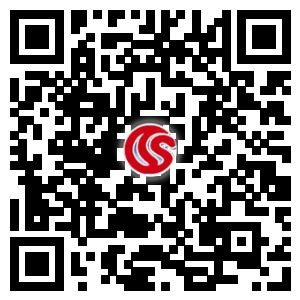 请登录山东人才网www.sdrc.com.cn或扫描直通车网上对接平台二维码查阅岗位需求情况，并投递简历。泰山在这里崛起，黄河在这里入海，孔子在这里诞生，山东自贸区、山东新旧动能转换综合试验区、中国—上海合作组织地方经贸合作示范区等国家级战略在此交汇，美丽山东机遇无限，热忱欢迎广大高校学生来鲁就业创业、实习交流，共筑美好未来。附件：1. 网络招聘活动单位名单2. 暑期实习活动单位名单山东省人力资源和社会保障厅2021年3月5日附件1网络招聘活动单位名单附件2暑期实习活动单位名单序号单位名称1中华全国供销合作总社济南果品研究院2中国太平洋人寿保险股份有限公司山东分公司3内蒙古山金地质矿产勘查有限公司4国核示范电站有限责任公司5山东中医药大学6山东中医药大学附属医院7山东大学8山东建筑大学9山东技师学院10山东理工大学11山东省中医药研究院12山东省人民政府发展研究中心13山东省水文中心14山东省煤田地质局物探测量队15山东省煤田地质局第一勘探队16山东省煤田地质局第三勘探队17山东省煤田地质局第四勘探队18山东省科学院自动化研究所19山东省科学院高新技术产业(中试)基地20山东省立第三医院21山东省第二人民医院（山东省耳鼻喉医院）22山东省食品药品检验研究院23山东社会科学院24山东科技职业学院25山东财经大学26山东金洲矿业集团有限公司27山东银座汽车有限公司28山东黄金冶炼有限公司29山东黄金电力有限公司30山东黄金矿业（莱西）有限公司31山东黄金矿业（鑫汇）有限公司32山金设计咨询有限公司33德州学院34新汶矿业集团有限责任公司35曲阜师范大学36枣庄矿业（集团）有限责任公司37水发集团有限公司38泰山学院39济南大学泉城学院40济钢集团有限公司41滨州医学院附属医院42滨州学院43潍坊医学院44潍坊学院45潍柴动力股份有限公司46聊城大学47胜利石油管理局博士后科研工作站48青岛科技大学49齐鲁工业大学50同方知网（北京）技术有限公司山东分公司51山东三希环保科技有限公司52山东中豪大酒店有限公司53山东丰汇设备技术有限公司54山东国誉融资租赁有限公司55山东天惠信息科技有限公司56山东方亚新能源集团有限公司57山东易通发展集团有限公司58山东智领检测技术有限公司59山东瑞梯机电设备有限公司60山东百味堂中药饮片有限公司61山东盖特航空科技有限公司62山东盛和电子有限公司63山东省商业集团投资有限公司64山东莱威新材料有限公司65山东豪驰智能汽车有限公司66山东超万采暖设备有限公司67山东金铸基药业有限公司68山东钢铁股份有限公司莱芜分公司69济南一建集团有限公司70济南东岱科学器材有限公司71济南华润燃气有限公司72济南城市建设集团有限公司73济南奥图自动化股份有限公司74济南晶众光电科技有限公司75济南金域医学检验中心有限公司76济南金宇公路产业发展有限公司77济南鑫金龙机械有限公司78济南雾屿森林信息科技中心79浪潮集团有限公司80莱商银行股份有限公司81山东广垠新材料有限公司82山东广通新材料有限公司83山东新华制药股份有限公司84山东民基新材料科技有限公司85山东齐鲁石化建设有限公司86齐鲁云商87中国太平洋人寿保险股份有限公司枣庄中心支公司88中材锂膜有限公司89中检集团公信安全科技有限公司90北玻院（滕州）复合材料有限公司91合众人寿保险股份有限公司枣庄中心支公司92威智医药有限公司93山东三维钢结构股份有限公司94山东中力高压阀门股份有限公司95山东健袖生态科技有限公司96山东国金水利发展集团有限公司97山东地平线98山东天瀚新能源科技有限公司99山东正凯新材料股份有限公司100山东汉旗科技有限公司101山东联合王晁水泥有限公司102山东鲁能力源电器设备有限公司103枣庄学院104枣庄市一甲动漫制作股份有限公司105枣庄市妇幼保健院106枣庄市立医院107枣庄市薛城区中医院108枣庄晖鸿教育信息咨询有限公司109枣庄海联金汇汽车装备有限公司110枣庄爱尔眼科医院有限公司111枣庄睿胜教育信息咨询有限公司112枣庄鑫金山智能装备有限公司113枣庄银行股份有限公司114滕州市中心人民医院115福兴集团有限公司116东营市大地勘测地理信息研究院有限公司117东营市昌瑞精铸有限责任公司118山东国瓷功能材料股份有限公司119上海交通大学烟台信息技术研究院120东方电子股份有限公司121中国科学院烟台海岸带研究所122五洲丰农业科技有限公司123兴业证券股份有限公司烟台分公司124天下石仓（莱州）矿业有限公司125富士康精密电子（烟台）有限公司126山东中正食品科技检测有限公司127山东中际智能装备有限公司128山东博安生物技术有限公司129山东国研自动化有限公司130山东大华日鑫铝业有限公司131山东新豪克轮胎有限公司132山东核电有限公司133山东民和牧业股份有限公司134山东永农作物科学有限公司135山东汉鑫科技股份有限公司136山东汽车制造有限公司137山东科鸿机电设备有限公司138山东舒朗服装服饰股份有限公司139山东蓬翔汽车有限公司140山东鲁花集团有限公司141滨州医学院142烟台世乐家文化发展有限公司143烟台东仪光电产业技术研究院有限公司144烟台东方威思顿电气有限公司145烟台东方电子玉麟电气有限公司146烟台中宠食品股份有限公司147烟台中科网络技术研究所148烟台冰轮集团有限公司149烟台北方星空自控科技有限公司150烟台双塔食品股份有限公司151烟台喜旺肉类食品有限公司152烟台固特丽生物科技股份有限公司153烟台国丰投资控股集团有限公司154烟台孚信达双金属股份有限公司155烟台展博软件科技有限公司156烟台巨力精细化工股份有限公司157烟台市120急救指挥中心158烟台市中心血站159烟台市振华百货集团股份有限公司160烟台市水业集团有限公司161烟台市清泉建筑建材有限公司162烟台市自来水有限公司163烟台帝斯曼安德利果胶股份有限公司164烟台昊琳建筑基础工程有限公司165烟台显华化工科技有限公司166烟台普罗吉医药科技有限公司167烟台核晶陶瓷新材料有限公司168烟台水利建设有限公司169烟台泰利汽车模具股份有限公司170烟台泰和新材料股份有限公司171烟台海之润汽车销售有限公司172烟台海川化学制品有限公司173烟台海德专用汽车有限公司174烟台海颐软件股份有限公司175烟台润蚨祥油封有限公司176烟台胜地汽车零部件制造有限公司177烟台蓝天投资开发集团有限公司178烟台远东精细化工有限公司179烟台银行股份有限公司180烟台雷德建筑设计咨询有限公司181烟台韩客餐饮有限公司182烟台龙源电力技术股份有限公司183美瑞新材料股份有限公司184莱州市莱玉化工有限公司185莱阳市昌誉密封科技股份有限公司186道恩集团有限公司187魔技纳米科技有限公司188鲁东大学189中国人寿保险股份有限公司潍坊分公司190今麦郎饮品（兖州）有限公司191太阳花（山东）教育咨询有限公司192如鲲（山东）新材料科技有限公司193山东中科新材料研究院有限公司194山东中科纳米新材料有限公司195山东亿盛实业股份有限公司196山东创联三维科技有限公司197山东华力机电有限公司198山东圣地宝药业有限公司199山东圣阳电源股份有限公司200山东太阳纸业股份有限公司201山东康益健生物科技有限公司202山东恒诚信工程项目管理有限公司203山东拓新电气有限公司204山东朗恒化学有限公司205山东省兖州市大统矿业有限公司206山东省天安矿业集团有限公司207山东美誉工程咨询有限公司208山东草本厅生物科技有限公司209山东贝格尔漆业股份有限公司210山东阳光颜料有限公司211山东鲁抗医药股份有限公司212山东鲁泰控股集团有限公司213曲阜夫子学校214汶上县中医院215济南市水利建筑勘测设计研究院有限公司济宁分公司216济宁保利剧院管理有限公司217济宁孔子国际学校218济宁市产业技术研究院有限公司219济宁市兖州区北华硕博全脑开发中心220济宁市国有资产投资控股有限公司221济宁市安康制药有限责任公司222济宁市机械设计研究院223济宁思睿达电子商务有限公司224济宁绿源食品有限公司225济宁能源发展集团有限公司226济宁艺德装饰设计有限公司227珞石（山东）智能科技有限公司228艾坦姆流体控制技术（山东）有限公司229艾美科健（中国）生物医药有限公司230辰欣药业股份有限公司231山东泰开成套电器有限公司232山东泰开电力电子有限公司233山东泰开真空开关有限公司234泰安市泰山区乐泽教育培训学校有限公司235泰开集团有限公司236中科芯（荣成）信息技术产业研究院有限公司237威海威高海洋科技发展有限公司238山东威高集团医用高分子制品股份有限公司239山东达因海洋生物制药股份有限公司240山东中建联岩土工程有限公司241山东智远城市建设咨询有限公司242山东沪鸽口腔材料股份有限公司243山东至信信息科技有限公司244山东银雁科技服务有限公司日照分公司245日照职业技术学院246日照金禾生化集团股份有限公司247临沂市中心医院248临沂市妇幼保健院249春光科技集团有限公司250中科华鲁土壤修复工程有限公司251保龄宝生物股份有限公司252奇鲁新能源汽车有限公司253威讯联合半导体（德州）有限公司254山东中恒景新碳纤维科技发展有限公司255山东信谊制药有限公司256山东利恩斯智能科技有限公司257山东博森医学工程技术有限公司258山东双一科技股份有限公司259山东巨威汽车制造有限公司260山东旭橙网络技术有限公司261山东朗诺制药有限公司262山东澳海房地产开发有限公司263山东瑞博龙化工科技股份有限公司264山东百多安医疗器械股份有限公司265山东碧泉环境工程技术有限公司266山东米科思机械设备有限公司267山东雪榕生物科技有限公司268山东顺遂交通工程有限公司269山东龙祥新材料科技有限公司270平原中英文实验高级中学有限公司271庆云县妇幼保健院（庆云县妇幼保健计生服务中心）272德州市城市建设投资发展集团有限公司273德州泰鼎新材料科技有限公司274德州鲁恩新材料科技有限公司275金能科技股份有限公司276齐河齐源水务投资发展集团有限公司277山东九路泊车设备股份有限公司278好未来教育科技（北京）有限公司279安琪酵母（滨州）有限公司280山东京博石油化工有限公司281山东宏桥新型材料有限公司282山东开泰集团有限公司283山东杰润能源科技有限公司284山东欣悦健康科技有限公司285山东滨周到酒店管理有限公司286山东瀚海书业有限公司287山东魏桥创业集团有限公司288山东齐智燃气设备制造有限责任公司289欣欣相融教育科技（北京）有限公司290泛华联兴保险销售股份公司山东滨州分公司291滨化集团股份有限公司292滨州中裕食品有限公司293滨州市工程咨询院有限公司294滨州盟威戴卡轮毂有限公司295滨州经济技术开发区万卓教育培训学校有限公司296西王集团有限公司297邹平市腾辉房地产开发有限公司298长江证券股份有限公司滨州渤海十八路证券营业部299凯维思轻量化智能制造研究院（菏泽）有限公司300奥迈检测有限公司301山东丹红制药有限公司302山东凯大新型材料科技有限公司303山东尚舜化工有限公司304山东朱氏药业集团有限公司305山东水发天源水务集团有限公司306山东海迪科医用制品有限公司307山东湖西王集团有限公司308山东煜和堂药业有限公司309山东铁雄新沙能源有限公司310山东鼎泰新能源有限公司311巨野县世纪长城培训学校312牡丹国际商品交易中心有限公司313第一职业中等专业学校314菏泽人力资本产业园有限公司315菏泽宏博科教仪器设备有限公司316道中道（菏泽）制药有限公司317鄄城县实验中学318鄄城县实验小学319鄄城县第十二中学320鄄城县职业中等专业学校321鄄城县长江街学校序号单位名称1山东产业技术研究院2水发集团有限公司3潍柴动力股份有限公司4山东百味堂中药饮片有限公司5山东盖特航空科技有限公司6山东超万采暖设备有限公司7山东鲁鑫环保科技有限公司8济南金宇公路产业发展有限公司9济南鑫金龙机械有限公司10中国太平洋人寿保险股份有限公司枣庄中心支公司11合众人寿保险股份有限公司枣庄中心支公司12山东联合王晁水泥有限公司13枣庄市一甲动漫制作股份有限公司14枣庄职业学院15东营市昌瑞精铸有限责任公司16山东新豪克轮胎有限公司17山东鲁花集团有限公司18烟台世乐家文化发展有限公司19烟台东方电子玉麟电气有限公司20烟台巨力精细化工股份有限公司21烟台市自来水有限公司22烟台海之润汽车销售有限公司23烟台海德专用汽车有限公司24烟台润蚨祥油封有限公司25魔技纳米科技有限公司26山东华力机电有限公司27山东朗恒化学有限公司28山东鲁抗医药股份有限公司29山东鲁泰控股集团有限公司30济南市水利建筑勘测设计研究院有限公司济宁分公司31济宁保利剧院管理有限公司32济宁绿源食品有限公司33山东汇氏环境科技有限公司34山东泰开成套电器有限公司35山东泰开电力电子有限公司36山东中恒景新碳纤维科技发展有限公司37山东北方路桥工程有限公司38山东旭橙网络技术有限公司39山东瑞博龙化工科技股份有限公司40山东碧泉环境工程技术有限公司41德州泰鼎新材料科技有限公司42德州鲁恩新材料科技有限公司43好未来教育科技（北京）有限公司44安琪酵母（滨州）有限公司45山东滨周到酒店管理有限公司46欣欣相融教育科技（北京）有限公司47奥迈检测有限公司48山东朱氏药业集团有限公司49山东煜和堂药业有限公司50山东银座汽车有限公司